Check for Understanding (Early Republic text packet)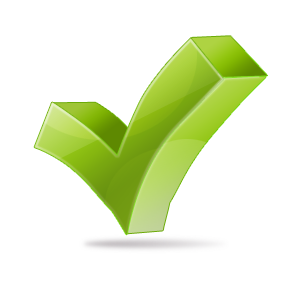 How aggressively did George Washington fight to be president of the country?Why was our country’s first capitol city actually in New York?Who was the first vice president?If Carly Fiorina or Hillary Clinton become president in 2016, “Mr. President” will no longer work as a title.  What do you think it should be for a female president?What does a “cabinet” do?Explain the disagreement over the National Bank; explain Jefferson and Hamilton’s different viewpoints.Why would a farmer rather carry rye to market in the form of whiskey?How did the Whiskey Rebellion prove the strength of the new government?What made the French Revolution different and mildly repulsive to Americans?Who does the United States support in the French-British War?Match the belief with the early political party (use D and F symbols)___  trust “the people” ___ want to encourage trade, merchants, and business___  opposes the national bank since it’s too strong___  opposes strong state gov’ts___ wants strong presidentDescribe how TJ and Adams’ friendship changes when Adams becomes president.Describe Jefferson’s stance (position) on involvement in the war with France and Britain.Describe Adams’ stance (position) on involvement in the war with France and Britain.How would the Alien and Sedition Acts infringe on (take away) freedom of speech?What do you think of Hamilton’s actions in the election of 1800?  Provide reasons for your opinion.Provide at least three examples of why Jefferson was such an extraordinary person.Provide at least three examples of how Jefferson reversed policies of the Federalists.What significant precedent (example used as a tradition) did Marbury v Madison set?